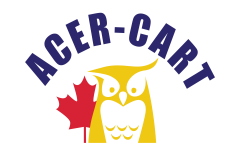 Canadian Association of Retired TeachersAssociation canadienne des enseignantes et des enseignants retraitésEXECUTIVE MEETING June 23, 2023, Post AGM Executive12 P.M. Ottawa TimeAgendaCall to orderApproval of the agenda ex.jun.23.002Conflicts of interestApproval of the minutes May 31, 2023,ex.jun.23.004aReview of the AGMGeneral assessmentAGM Financial reportex.jun.23.005aAGM Minutesex.jun.23.005bAction DossiersDisposition of AGM Action Resolutions ex.jun.23.006aPrioritiesex.jun.23.006bStrategic Planex.jun.23.006cFinancialBudgetex.jun.23.007aStanding CommitteesChair nominationsex.jun.23.008aCommittee Membershipex.jun.23.008bNew ItemsTentative dates for Executive meetingsSeptember 2022, 2021 11:00 AM EDTNovember 1 2023 Board Meeting 11 AM EST.January 2023 11:00 AM EST March 2023, 11:00 AM ESTJune 5, 2023, 9:30 EDTAdjournment 